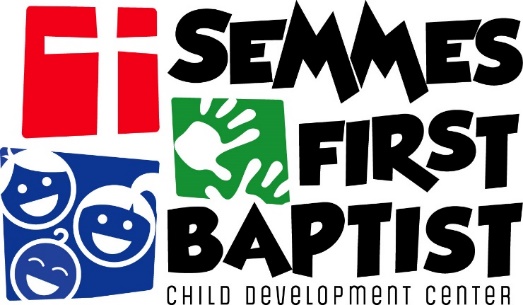 2024-2025 School Year Pre-RegistrationCURRENT STUDENTS: February 19th-23rdWAITING LIST STUDENTS: February 26th-29th OPEN ENROLLMENT: March 1st-March 31stAll students currently attending must register for the upcoming 2024-2025 school year that starts in August 2024 to hold your spot. Registration for current students begins February 19th and will open for waiting list students February 26th and to new students on March 1st. We have over 60 children currently on our waiting list so if you are not registered, you can lose your spot once open enrollment begins. During this time the Registration Fee is $50 for Infants-K4 (reg. $75) and $25 for school-age & drop in’s (reg. $35).  Your account will be billed the registration fee once your paperwork is turned in and due immediately.  Your child’s spot is not guaranteed until the registration fee is received. The additional Infant/Toddler Classroom Fees and K2/K3/K4 curriculum fees will bill on June 24th and are due by that Friday, June 28th. 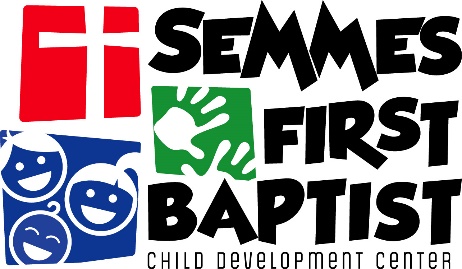 RE-ENROLLMENT FORM 2024-2025Student Information: Child’s Name________________________________________ Date of Birth______________Please mark which class your child will be in for the 2024-2025 school year.  Your child’s class is determined by their age as of September 1st 2024. 
(  ) Infant     (  ) Toddler     (  ) K2     (  )K3     (  )K4K2/K3/K4 only (  ) Full Time 6am-5:30pm (  ) Part Time 8am-2pm (   ) School Age Before & After Care		School:     (  ) Allentown   (  ) SemmesI understand:(  ) I must submit an updated shot record if expired INCLUDING SCHOOL AGE (  ) I must submit an updated Form of Affidavit (attached)(  ) I must update any information that has changed online at parentportal.runsandbox.com(  ) I have downloaded the 2024-2025 Parent Handbook from semmesfirstbaptistcdc.com and agree to abide by the CDC policies set forth in the handbook.  I have also received a rate sheet for the 2024-2025 school year. (  ) I understand that the registration fee bills when my paperwork is turned in.  My child’s spot is not guaranteed until registration fees are paid. (  ) I understand that Infant/Toddler classroom fees and K2/K3/K4 curriculum fees will bill on June 24th and are due by June 28th and that if these fees are not paid by June 28th they will lose their spot for the 2024-2025 school year. (  ) I understand that if I wish to withdraw my child from daycare I must send a written request to the office in the form of a letter, email or parent portal message.  If I fail to do so I will continue to bill until my child has been withdrawn.  Any balance left must be paid within 2 weeks of unenrolling, or the account will be turned over to collections and a charged a 33% collections fee. Parent Signature__________________________________________Date_______________Form of Affidavit(for Parent/Guardian)State of AlabamaCounty of MobileBefore me, a Notary Public in and for said state and county, appeared.______________________ and is known to me, after being duly sworn or      parent/guardian printed nameaffirmed, says as follows: That affiant, is the parent or legal guardian of the minor child_______________________; that affiant has been notified that                                minor childSemmes First Baptist Church Child Development Center has filed notice and is exempt under law from regulation by the Department of Human Resources.__________________________________Parent/Legal Guardian Sworn, or                   Parent/guardian signatureaffirmed to and subscribed to me this ______day of ________, _______._____________________________SEAL(Notary Public)My Commission Expires: _____________